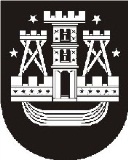 KLAIPĖDOS MIESTO SAVIVALDYBĖS TARYBASPRENDIMASDĖL LEIDIMO ATLIKTI NEKILNOJAMOJO TURTO KRETINGOS G. 38, KLAIPĖDOJE, KAPITALINIO REMONTO DARBUS2013 m. gegužės 30 d. Nr. T2-137KlaipėdaVadovaudamasi Lietuvos Respublikos vietos savivaldos įstatymo (Žin., 1994, Nr. 55-1049;  2008, Nr. 113-4290, Nr. 137-5379; 2009, Nr. 77-3165; 2010, Nr. 25-1177, Nr. 51-2480, Nr. 86-4525; 2011, Nr. 52-2504; 2012, Nr. 136-6958) 16 straipsnio 2 dalies 26 ir 30 punktais, Klaipėdos miesto savivaldybės materialiojo turto nuomos tvarkos aprašo, patvirtinto Klaipėdos miesto savivaldybės tarybos 2011 m. gruodžio 22 d. sprendimu Nr. T2-401, 15.3 punktu, Klaipėdos miesto savivaldybės taryba nusprendžialeisti viešajai įstaigai „Vakarų tenisas“, nustatyta tvarka parengus ir suderinus kapitalinio remonto darbų projektą, atlikti pagal Savivaldybės materialiojo turto nuomos 2013 m. balandžio 9 d. sutartį Nr. NP-01 valdomo dalies inžinerinio statinio – dviračių treko Kretingos g. 38, Klaipėdoje (unikalus Nr. 2198-0001-5051, plotas – 2600 kv. metrų), kapitalinio remonto darbų užsakovo funkcijas.Šis sprendimas gali būti skundžiamas Lietuvos Respublikos administracinių bylų teisenos įstatymo nustatyta tvarka Klaipėdos apygardos administraciniam teismui.Savivaldybės meras Vytautas Grubliauskas